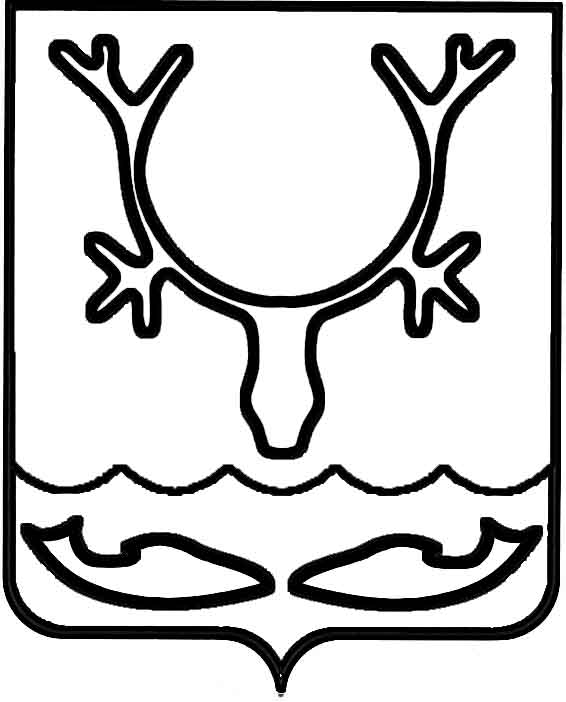 Администрация МО "Городской округ "Город Нарьян-Мар"ПОСТАНОВЛЕНИЕот “____” __________________ № ____________		г. Нарьян-МарВ соответствии с Федеральным законом от 06.10.2003 № 131-ФЗ "Об общих принципах организации местного самоуправления в Российской Федерации", Положением о комиссии по вопросам разработки, реализации и оценки эффективности муниципальных программ при Администрации муниципального образования "Городской округ "Город Нарьян-Мар", утвержденным постановлением Администрации МО "Городской округ "Город Нарьян-Мар" от 11.02.2019 № 150, Администрация муниципального образования "Городской округ "Город Нарьян-Мар"П О С Т А Н О В Л Я Е Т:1.	Утвердить состав комиссии по вопросам разработки, реализации и оценки эффективности муниципальных программ при Администрации муниципального образования "Городской округ "Город Нарьян-Мар" (Приложение). 2.	Настоящее постановление вступает в силу со дня его официального опубликования. ПриложениеУТВЕРЖДЕНпостановлением Администрации МО"Городской округ "Город Нарьян-Мар"от 11.02.2019 № 151Состав комиссии по вопросам разработки, реализации и оценки эффективности муниципальных программ при Администрации муниципального образования "Городской округ "Город Нарьян-Мар"1102.2019151Об утверждении комиссии по вопросам разработки, реализации и оценки эффективности муниципальных программ при Администрации муниципального образования "Городской округ "Город Нарьян-Мар"Глава МО "Городской округ "Город Нарьян-Мар" О.О.БелакБережной А.Н.– первый заместитель главы Администрации МО "Городской округ "Город Нарьян-Мар", председатель комиссии;Жукова О.В.– заместитель главы Администрации МО "Городской округ "Город Нарьян-Мар" по экономике и финансам, заместитель председателя комиссии;Оленицкая В.С.– начальник отдела инвестиционной политики 
и предпринимательства управления экономического 
и инвестиционного развития Администрации МО "Городской округ "Город Нарьян-Мар", секретарь комиссии.Члены комиссии:Члены комиссии:Анохин Д.В.– заместитель главы Администрации МО "Городской округ "Город Нарьян-Мар" по взаимодействию с органами государственной власти и общественными организациями;Газимзянова И.Е.– председатель Контрольно-счетной палаты муниципального образования "Городской округ "Город Нарьян-Мар" 
(по согласованию);Кожевин В.В.– депутат Совета городского округа "Город Нарьян-Мар" 
(по согласованию);Петунина О.М.– председатель Совета городского округа "Город Нарьян-Мар" (по согласованию).